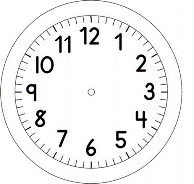 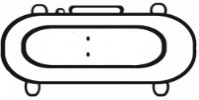 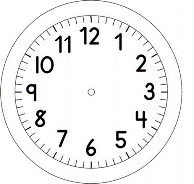 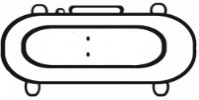 GEOGRAFIACAMPO E CIDADE1. VOCÊ JÁ VISITOU UM SÍTIO OU UMA FAZENDA? SE NÃO, PERGUNTE AOS SEUS PAIS SE ELES JÁ VISITARAM.____________________________________________________________________________________________________________________________________2. ESCREVA COMO ERA O LUGAR.________________________________________________________________________________________________________________________________________________________________________________________________________________________________________________________________________3. OBSERVE AS IMAGENS: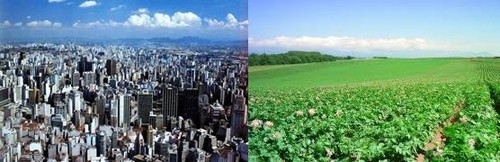 A) COLOQUE NÚMERO 1 PARA FRASES OU PALAVRAS QUE TENHAM RELAÇÃO COM A IMAGEM 1 E NÚMERO 2 PARA FRASES OU PALAVRAS QUE TENHAM RELAÇÃO COM A IMAGEM  2.CAMINHOS DE TERRA.LUGAR COM POUCO BARULHO.INDÚSTRIAS.MUITAS CASAS E PRÉDIOS.ÁREAS VERDES.RUAS PAVIMENTADAS.MUITAS ESCOLAS.PLANTAÇÃO DE ALIMENTOS.TRATORESMUITOS CARROS4. DESENHE OU RECORTE FIGURAS SOBRE O CAMPO E A CIDADE.CAMPOCIDADE